BABI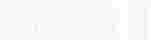 PENDAHULUAN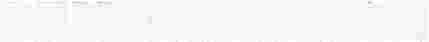 1.1 Latar Belakang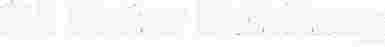 Dengan keadaan geografis iklirn di Indonesia yang setiap tahun mendapat sinar matahari,  salah satu alat yang optimal di Indonesia  adalah "Panel  Surya". Panel surya adalah alat yang mengubah  energi  cahaya matahari  menjadi listrik. Panel surya menghasilkan arus listrik searah atau DC.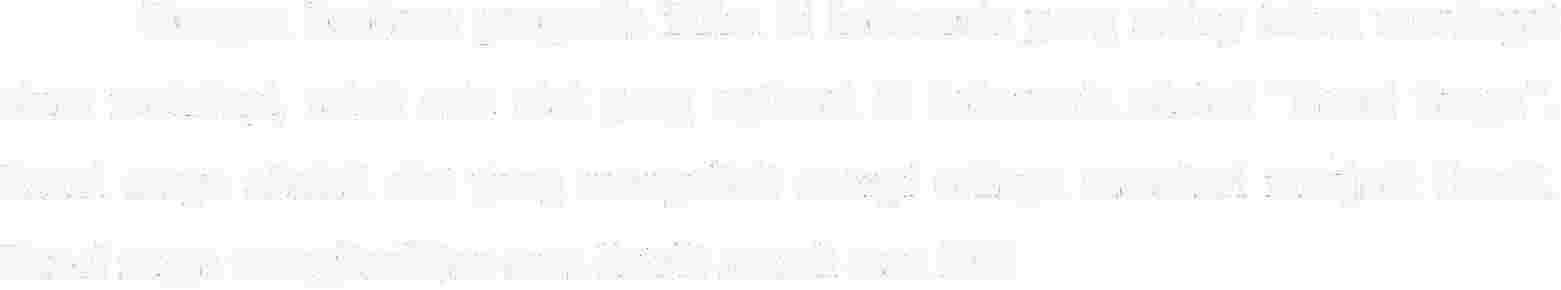 Alat pendigin seperti thermoelectric cool box adalah alat yang diciptakan khusus digunakan  di dalam mobil  untuk mendinginkan  makanan  dan minuman pada saat melakukan perjalanan. Alat ini memanfaatkan energi listrik yang dikeluarkan dari baterai mobil pada saat mobil dinyalakan, thermoelectric cool box akan bekerja sesuai dengan lamanya mobil itu dinyalakan.  Semakin lama mobil itu dinyalakan maka akan semakin baik suhu yang dihasilkan thermoelectric cool box. Tapi ketika mobil  dimatikan  maka  thermoelectric  cool box juga  akan  berhenti bekerja sehingga suhu didalam akan kembali normal. Maksud dari penelitian  ini adalah untuk rnenerapkan  penggunaan thermoelectric cool box berbasis panel surya dimana  dapat  digunakan  di dalam  mobil  (indor)  dan  di  luar ruangan  (outdor). Dimana  energi listrik yang dihasilkan panel  surya di charging  ke baterai untuk discharging thermoelectric cool box sehingga suhu dingin di dalam thermoelectric cool box tetap terjaga siang dan malam tanpa harus menghidupkan mesin rnobil dan juga sangat efisien di bawa ketempat-tempat yang belum terjangkau listrik.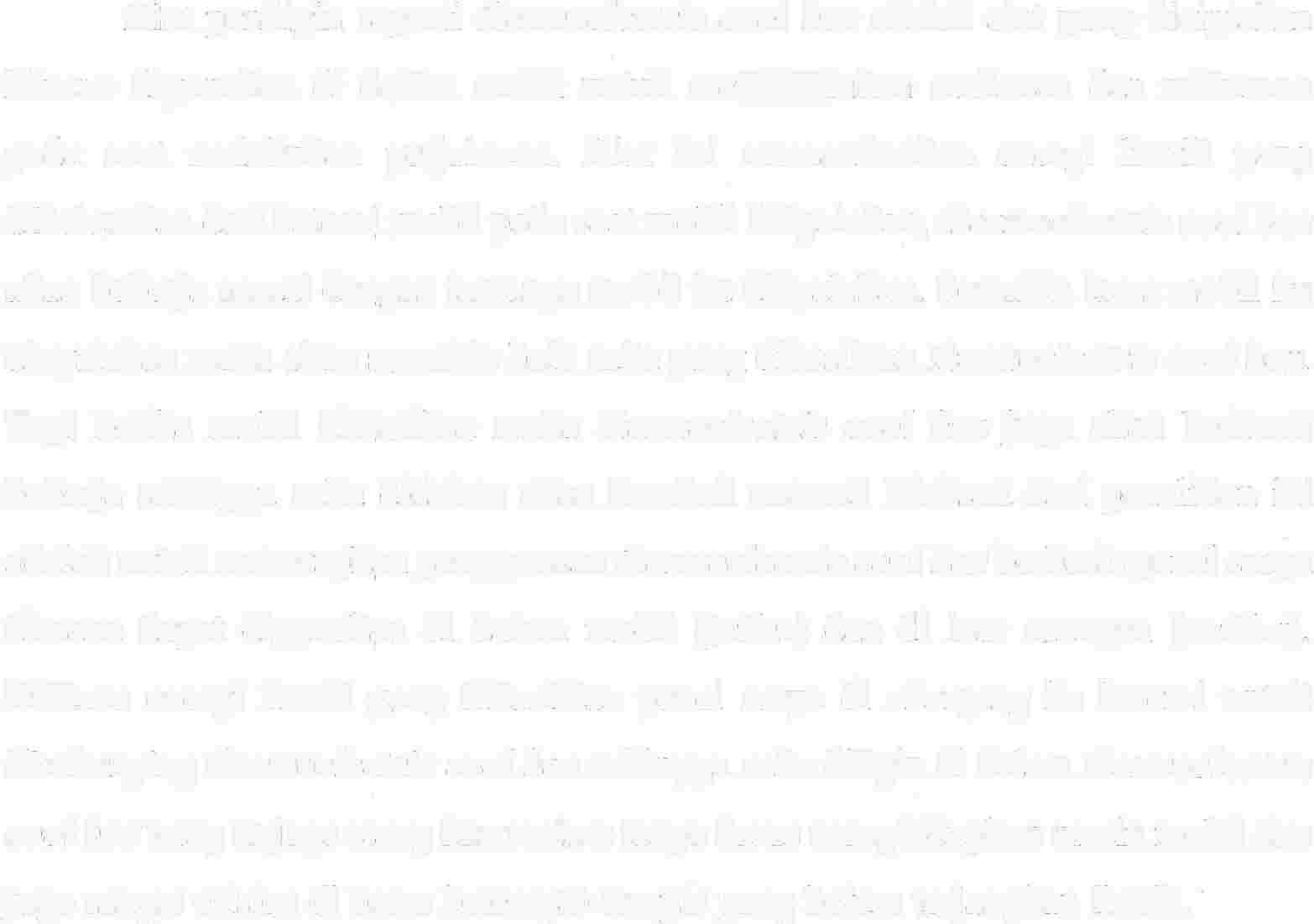 Maksud dari penelitian i?i adalah  untuk melakukan eksperimen terhadap panel  surya,  baterai,  dan  thermoelectric  cool  box.  Penelitian  ini  dilakukan  di ruangan  terbuka  untuk mengetahui  kinerja dari objek yang akan diteliti.  Untuk menunjang  agar penelitian  ini dapat berjalan dengan baik.  Peneliti menggunakan (a) panel surya monocrystaline 50 Wp, (b) baterai yuasa 12V 35Ah, dan (c) thermoelectric coolbox  kapasitas 6 liter.  Masalah yang diangkat dalarri penelitian ini adalah (1) menganalisa berapa lama waktu dan tegangan yang diperlukan panel surya  monocrystaline   50   wp  untuk  charging   baterai   yuasa   12V   35Ah,   (2)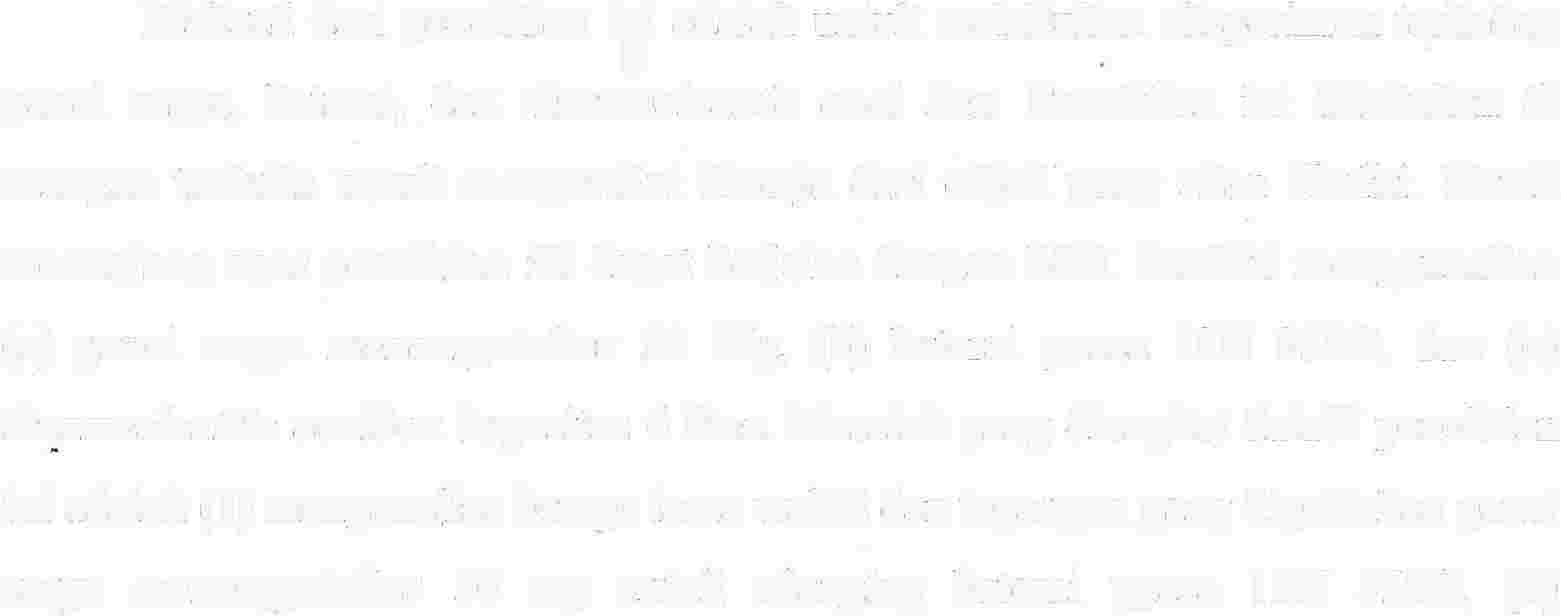 1                       Politeknik Negeri  Manado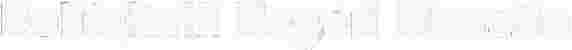 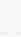 ,,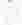 menganalisa  berapa lama waktu  dan tegangan  yang diperlukan  baterai  yuasa  12V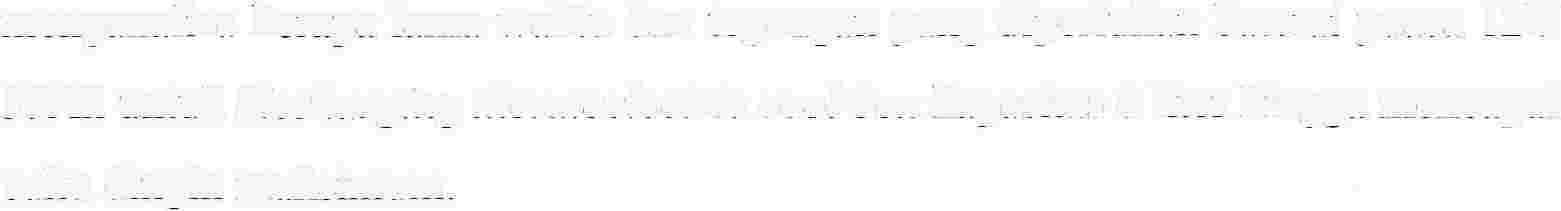 35Ah  untuk discharging thermoelectric cool box kapasitas 6 liter hingga mencapai suhu dingin maksimum.Untuk memudahkan analisa dibutuhkan  kajian dari beberapa  ilmu terutama menyangkut Pembangkit  Listrik Tenaga  Surya, Baterai (Accu), dan Thermoelectric Cool Box kapasitas 6 Liter. Maka dari itu Penulis  mengangkat  Judul Skripsi yaitu: "Analisa   Pembangkit Listrik Tenaga   Surya  Pada   Thermoelectric  Cool Box Kapasitas 6 Liter"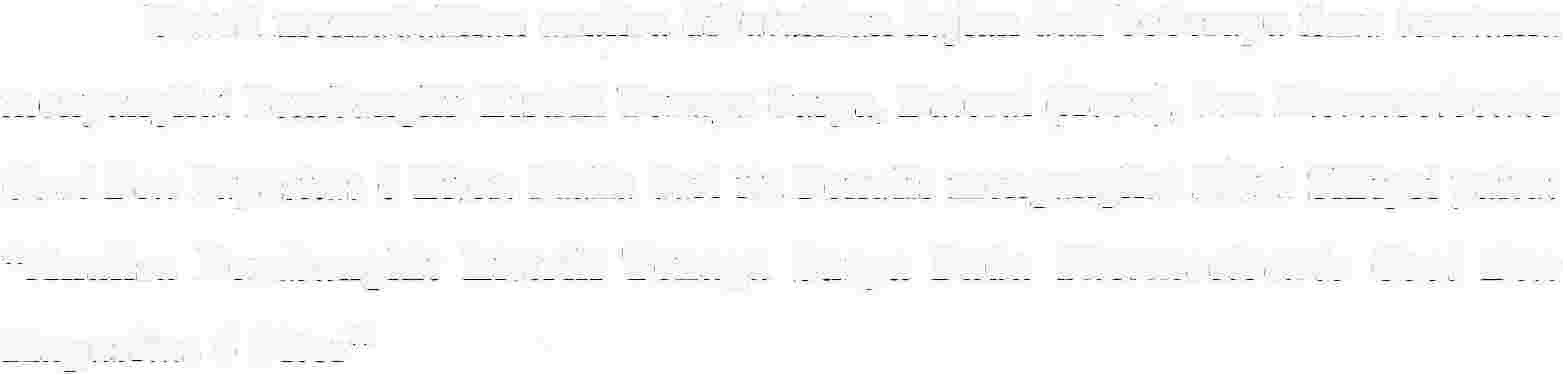 1.2 Perumusan Masalah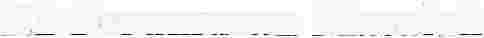 Berdasarkan Jatar belakang  masalah  di atas, maka dapat di rumuskan permasalahan yang di temui  dalam kaitannya dengan penelitian ini adalah: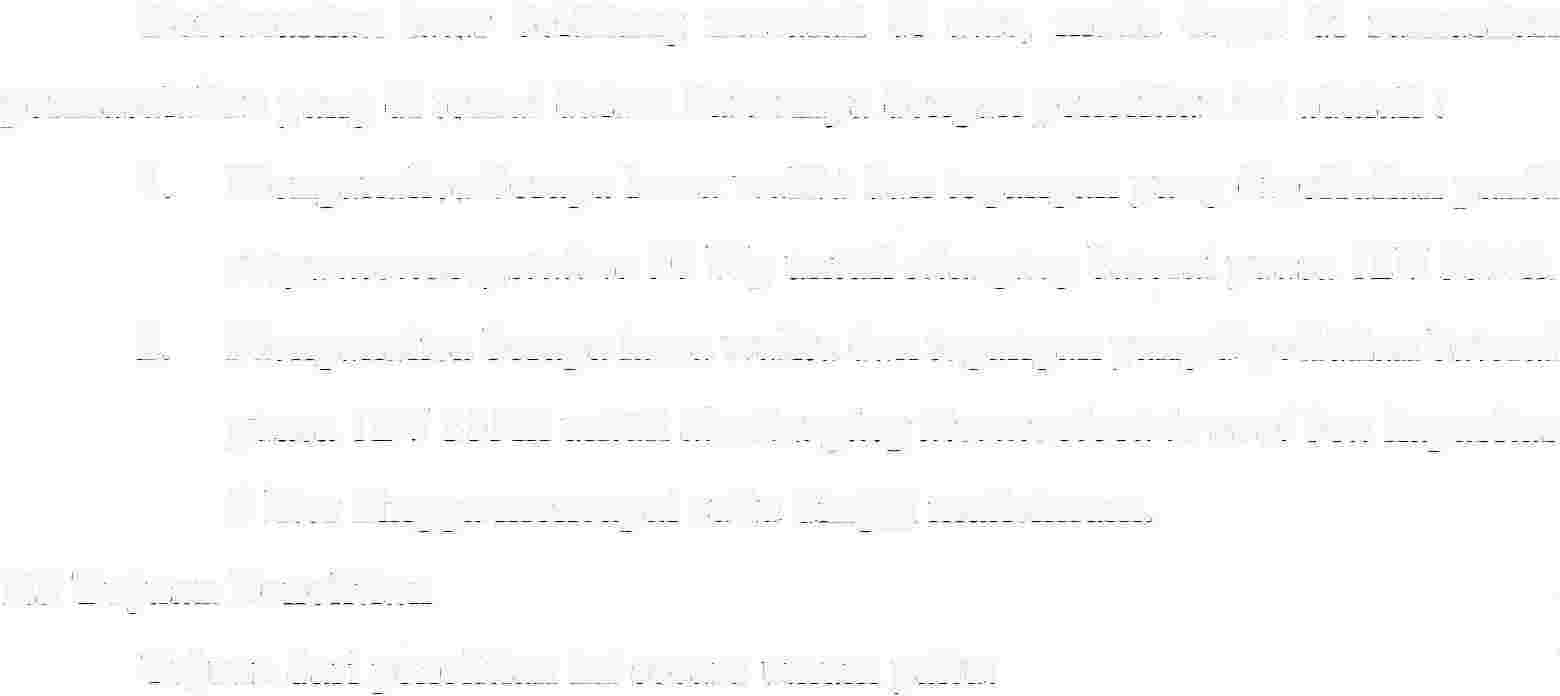 1.     Menganalisa berapa  lama waktu dan tegangan yang diperlukan panel surya monocrystaline  50 Wp untuk charging baterai yuasa  12V 35Ah.2.     Menganalisa berapa lama waktu dan tegangan yang diperlukan baterai yuasa  12V 35Ah untuk discharging thermoelectric cool box kapasitas6 liter hingga mencapai suhu dingin  maksimum.1.3 Tujuan  PenelitianTujuan dari penelitian  ini  secara umum yaitu:1.    Mengetahui  berapa  lama waktu dan tegangan  yang diperlukan  panel  surya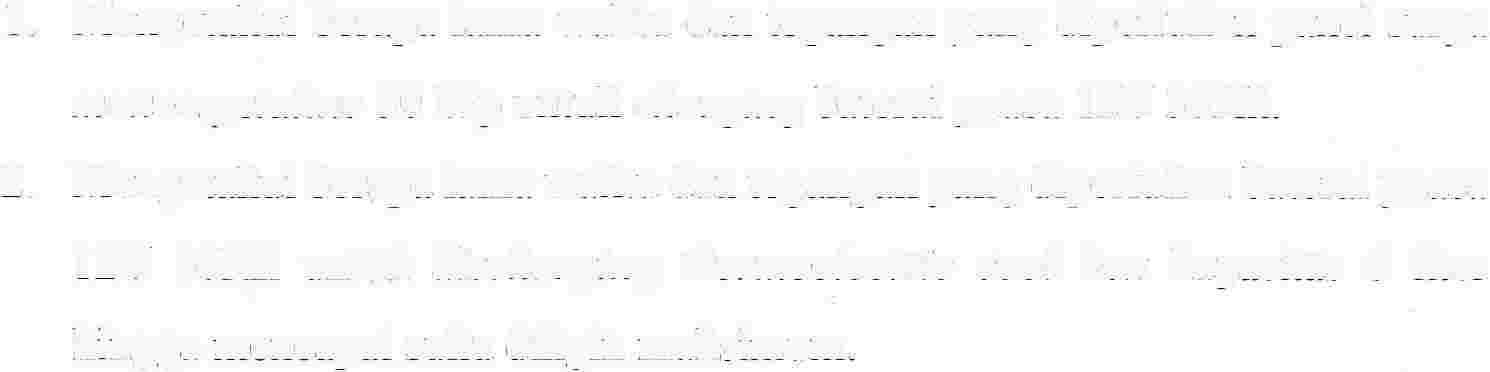 monocrystaline 50 Wp untuk charging baterai yuasa  12V 35Ah.2.   Mengetahui berapa lama waktu dan tegangan yang diperlukan baterai yuasa12V  35Ah  untuk  discharging  thermoelectric  cool  box  kapasitas   6  liter hingga mencapai  suhu dingin maksimum.1.4 Manfaat Hasil Penelitian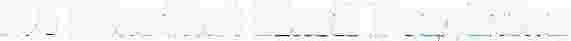 Untuk  menerapkan   penggunaan   thermoelectric  cool  box  berbasis  panel surya dimana dapat digunakan  di dalam mobil (indor) dan di luar ruangan (outdor). Di  mana  energi  listrik yang  dihasilkan  panel  surya di charging ke baterai untuk discharging thermoelectric cool box sehingga  suhu dingin di dalam thermoelectric cool box tetap terjaga siang dan malam tanpa harus menghidupkan mesin mobil dan juga  sangat efisien dibawa ketempat-tempat yang belum terjangkau listrik.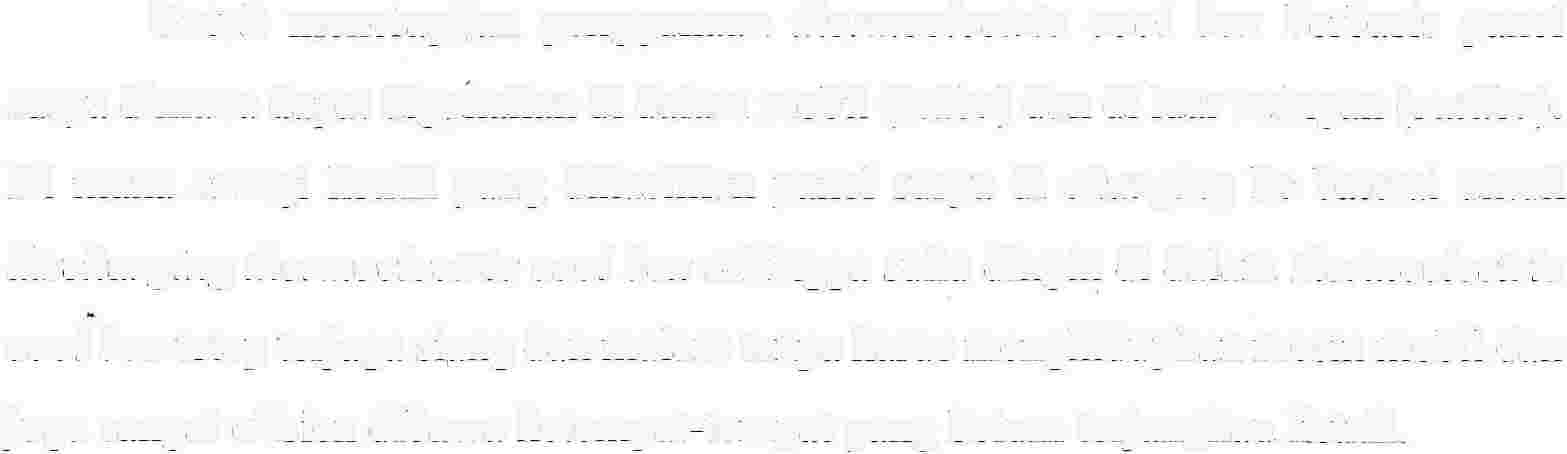 1.5 Batasan Masalah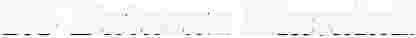 Sebagai   batasan   masalah   agar   penelitian   ini   tidak   menyimpang,   penulis dibatasi pada: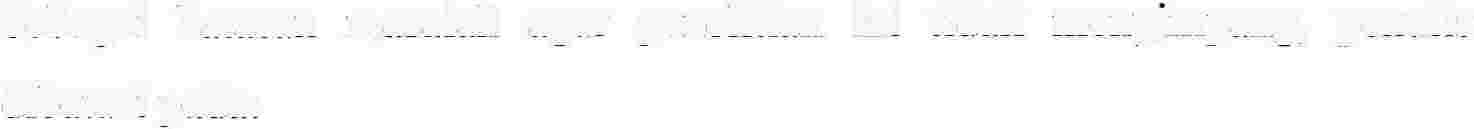 1.	Pengujian  charging  panel  surya  50  Wp  ke  baterai   12V  35Ah  hanya dilakukan  hingga  baterai  mencapai  batas tegangan  maksimum rata-rata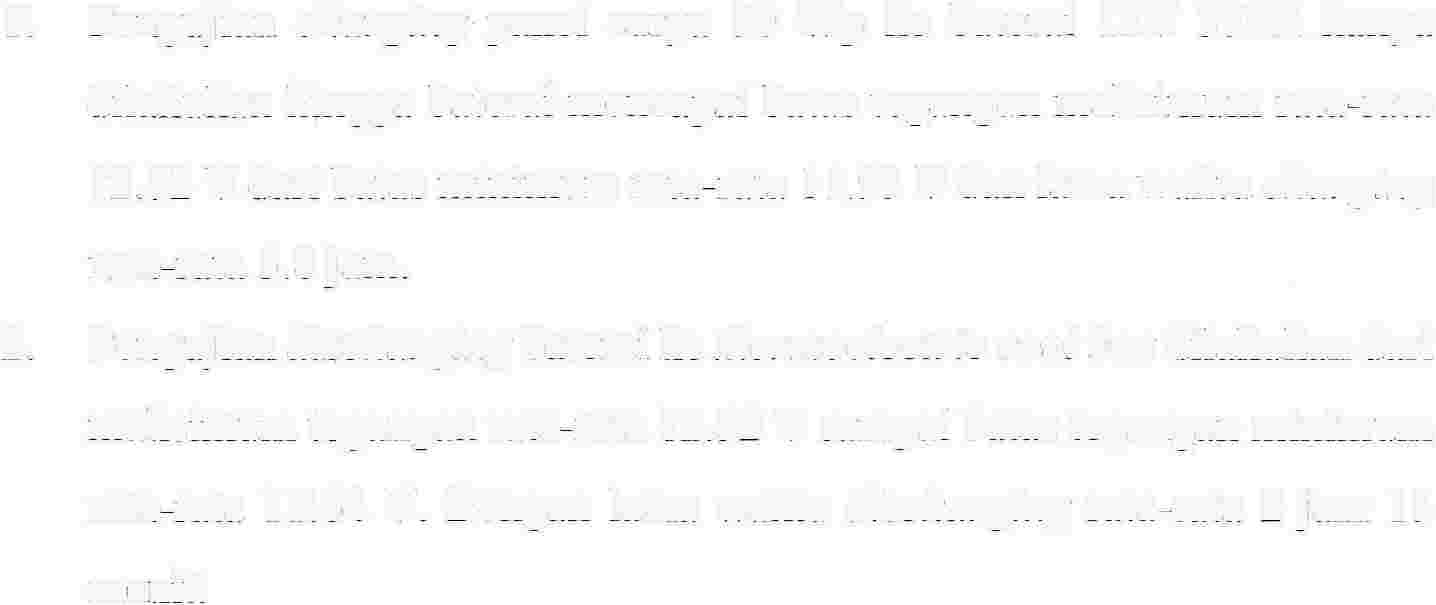 12.52 V dari batas minimum  rata-rata  I  1 .93 V dan lama waktu chargingrata-rata  3.8 jam.2.     Pengujian  discharging baterai ke thermoelectric cool box dilakukan dari maksimum tegangan  rata-rata  12.52 V sampai batas tegangan  minimum rata-rata  11.64 V. Dengan  lama waktu  discharging rata-rata  2 jam  15 menit.1.6 Sistematika  Penulisan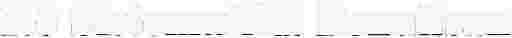 Sistematika penulisan  laporan  ini  berisikan  latar  belakang  yang melandasi penulisan  skripsi,  perumusan masalah,  tujuan  penelitian,  manfaat  hasil penelitian, dan  batasan   masalah.   Adapun   penjelasan   tentang  teori-teori   yang   mendasari penelitian    ini   yaitu   tentang   pembangkit   listrik   tenaga    surya,   baterai,    dan thermoelectric  cool box.  Kemudian   diuraikan  proses  penelitian   ini  berlangsung mulai  dari waktu dan tempat, jalannya  penelitian,  bahan dan alat yang digunakan, jenis  penelitian,   definisi   operasional,    subjek/objek/sampel/populasi   penelitian, analisa  data,  dan  alur  penelitian.  Setelah  itu  dilanjutkan  dengan  pengujian  alat dengan  memuat  data-data  serta analisa  hasil pengujian  yang diolah  menjadi  tabel dan grafik  serta penjelasan  tentang  hasil  pengujian  alat.  Setelah  penelitian  selesai dilakukan  maka  akan  diambil  beberapa  kesimpulan  dari  seluruh  pengujian  dan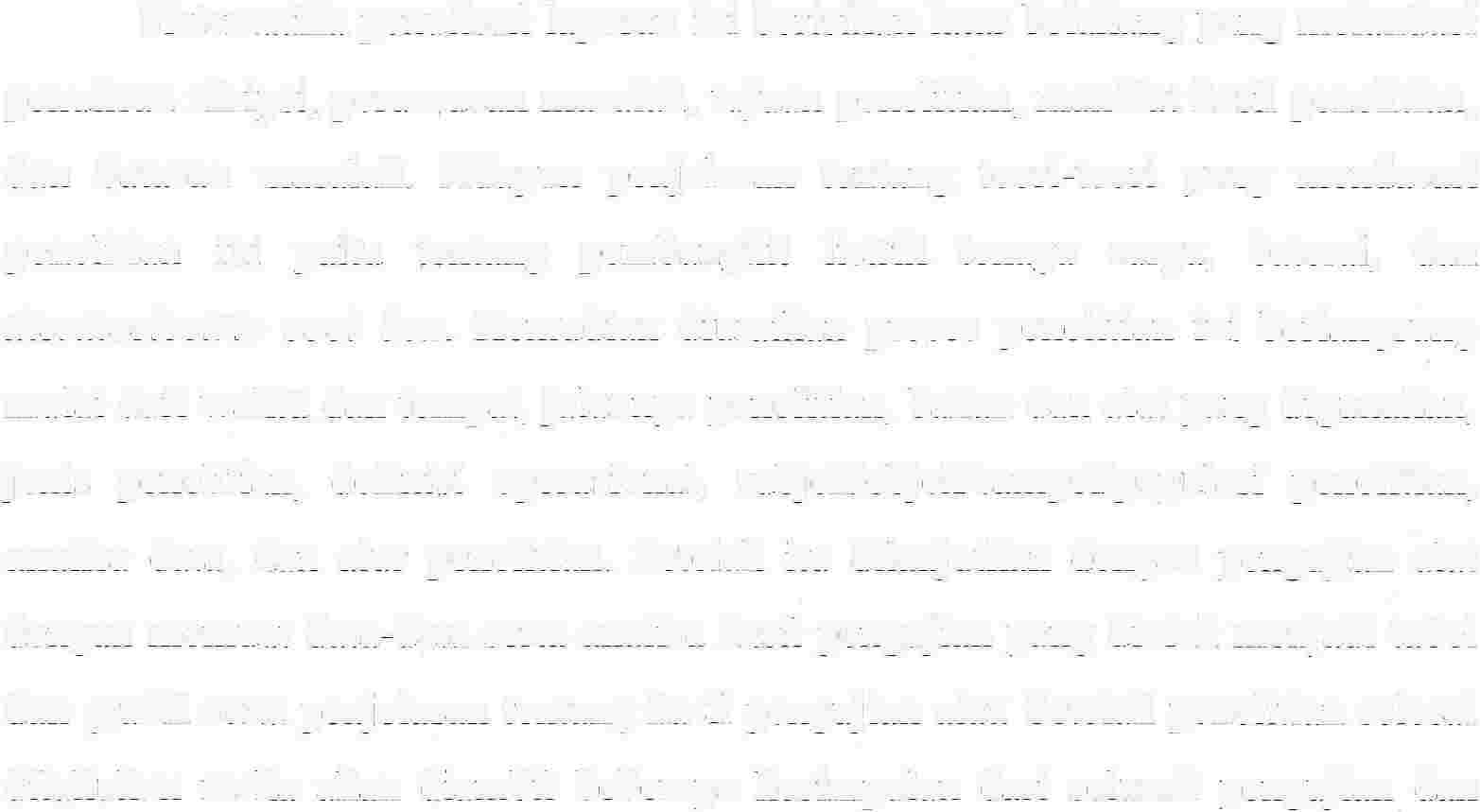 analisa  yang  telah  dilakukan  dengan   disertai   saran  yang  dapat  dikembangkan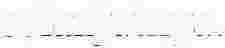 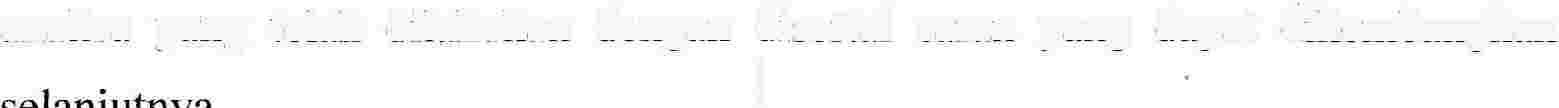 selanjutnya.                                                 \